Osnovna škola Sveti Filip i JakovPopis dodatnih obrazovnih materijala za 2.razred osnovne školeUčiteljica Jelena ŠochZa pisanje su potrebne PISANKE B.NaslovVrsta izdanjaAutoriNakladnikPredmetPČELICA 2 - radne bilježnice uz radni udžbenik iz hrvatskog jezika u drugom razredu osnovne škole - komplet 1. i 2. dio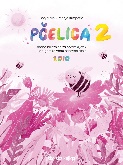 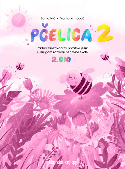 Radna bilježnicaSonja Ivić, Marija KrmpotićŠkolska knjigaHRVATSKI JEZIKMOJ SRETNI BROJ 2 - radna bilježnica za matematiku u drugom razredu osnovne škole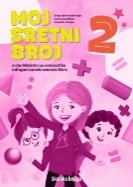 Radna bilježnicaSanja Jakovljević Rogić, Dubravka Miklec, Graciella PrtajinŠkolska knjigaMATEMATIKAISTRAŽUJEMO NAŠ SVIJET 2 - radna bilježnica za prirodu i društvo u drugom razredu osnovne škole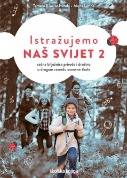 Radna bilježnicaTamara Kisovar Ivanda, Alena LetinaŠkolska knjigaPRIRODA I DRUŠTVODIP IN 2- radna bilježnica za engleski jezik u drugom razredu osnovne škole, druga godina učenja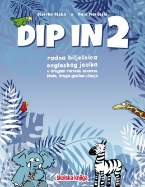 Radna bilježnicaBiserka Džeba, Maja MardešićŠkolska knjigaENGLESKI JEZIKe-SVIJET 2 - radna bilježnica informatike u drugom razredu osnovne škole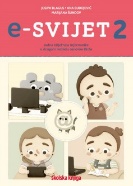 Radna bilježnicaJosipa Blagus, Marijana Šundov, Ana BudojevićŠkolska knjigaINFORMATIKAU PRIJATELJSTVU S BOGOM 2 - radna bilježnica za katolički vjeronauk drugog razreda osnovne škole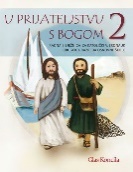 Radna bilježnicaTihana Petković, Josip Šimunović, Suzana LipovacGlas koncilaVJERONAUKLIKOVNA MAPA 1 i 2 - likovna mapa s kolažnim papirom za 1. i 2. razred osnovne LIKOVNA KULTURA